Activity: How does the Western Treatment Plant work? (Years 5 and 6)From past to present—at the Western Treatment Plant Students explore the key processes used to treat sewage and develop a flow chart to describe the process.DurationTwo-hour sessionEquipmentInteractive whiteboard or data projectorActivity stepsReview student ideas about treatment processes at the Western Treatment Plant. Watch the Where does wastewater go? ABC Splash video [3:42] at <http://splash.abc.net.au/home#!/media/524873/> Ask students to describe which of the processes they correctly predicted they would expect to find at the Western Treatment Plant. Ask students to describe differences between what they expected to see and what they observed in the video. Refer to the Y chart of what they thought they would see, hear and smell. Update the chart with new ideas in a different colour.Using the information on the Sewage treatment process web page at <http://www.melbournewater.com.au/whatwedo/treatsewage/wtp/Pages/Sewage-treatment-process.aspx>, lead the discussion to identify and elaborate on the key processes of sedimentation, aeration and evaporation. Show the animations listed in the Resources below to explain how micro-organisms (bacteria) enable the plant to treat water without chemicals. Key questions may include:How are large solids such as plastics and rags removed from sewage? (Sludge settles; the process is sedimentation.)What happens to the solids in the large pond? (Sludge settles; the process is sedimentation.)Why is one pond covered over with black plastic? (Bacteria in this pond feed on the sludge without oxygen and they produce methane gas when they break down the sludge. Waste gases are captured reducing smells and harmful greenhouse gas to the atmosphere).How is the waste gas used? (Methane is the waste gas captured and used to generate electricity to run the plant.)What happens to the sewage as it travels through the pond system? (Bacteria continue the process to break down the sewage. The sun evaporates some of the water, which enters the atmosphere as a vapour and becomes part of the water cycle.)What role do the big beaters play? (Provide oxygen; the bacteria in this pond need oxygen to feed on the sewage and break it down to remove nitrogen. The process when oxygen is mixed into the water is called aeration.)How are the bacteria removed from the water? (As the treated water passes through the ponds bacteria-filled sludge settles to the bottom and is collected and reused in the activated sludge plant in pond 5. In shallow water, ultraviolet (UV) light from the sun helps control harmful (pathogenic) bacteria. The ultraviolet light affects the bacteria causing them to lose their ability to reproduce and therefore die out.)What role do algae and zooplankton play in the treatment process? (Algae are microscopic green plants that use the sun’s light to grow. They produce oxygen and take up nutrients such as nitrogen. In turn, algae are eaten by zooplankton (microscopic organisms). Birds also feed on algae and zooplankton.)Why is the treatment process considered to be a natural one? (The bacteria are used to remove organic matter from the sewage rather than harmful and expensive chemicals.)Distribute the Student worksheet: Treating sewage. Students use the worksheet to create a flow chart of the treatment process. They could complete the activity as a poster adding their own text to describe the processes. Alternatively, the images could be provided electronically for students to use with presentation software.ReflectionStudents compare their completed flow chart with their labelled diagram developed in the pre-activity. They use the two representations to describe their learning.Note: This task could be used for assessment purposes to assess student understanding of the processes used to treat sewage. Key processes include sedimentation, evaporation and aeration.Teacher backgroundSewage treatment is a completely natural process using biological organisms rather than chemicals. The purpose of sewage treatment is to remove:organic mattersuspended solidsnutrientsdisease-causing organisms.At the completion of the process only liquid effluent remains. This effluent is provided for various land uses or released to the ocean.ResourcesWhere does wastewater go? ABC Splash <http://splash.abc.net.au/home#!/media/524873/> Western Treatment Plant, Melbourne WaterPrimary treatment of sewage and anaerobic treatment of sludge<https://www.youtube.com/watch?v=--GS_djOzcg&list=PL1zDcvEb76G6FdTMg-_VRmAE4jMoarrKr&index=1>Secondary treatment of sewage<https://www.youtube.com/watch?v=yF9hQUebDNA&index=2&list=PL1zDcvEb76G6FdTMg-_VRmAE4jMoarrKr >Tertiary treatment of sewage at the Western Treatment Plant<https://www.youtube.com/watch?v=_v39CRr8gGY&list=PL1zDcvEb76G6FdTMg-_VRmAE4jMoarrKr&index=4Student worksheet: Treating sewageUse these images to create a flow chart to describe how sewage is treated at the Western Treatment Plant. Note: Provide images in random order.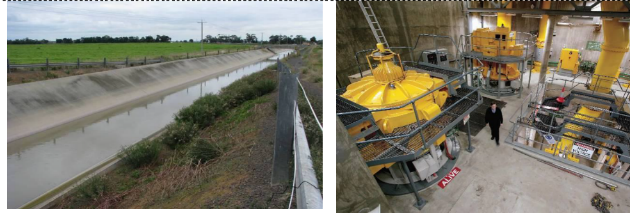 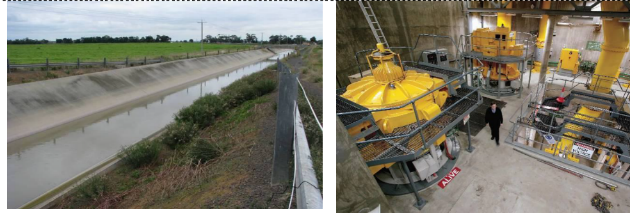 Effluent entering Western Treatment Plant	Pumping station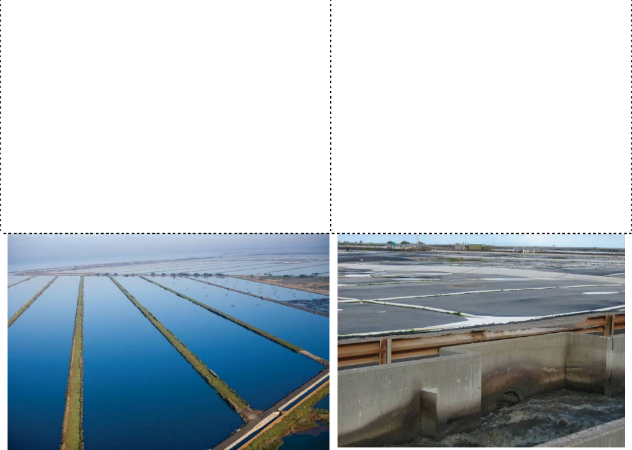 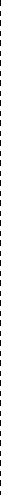 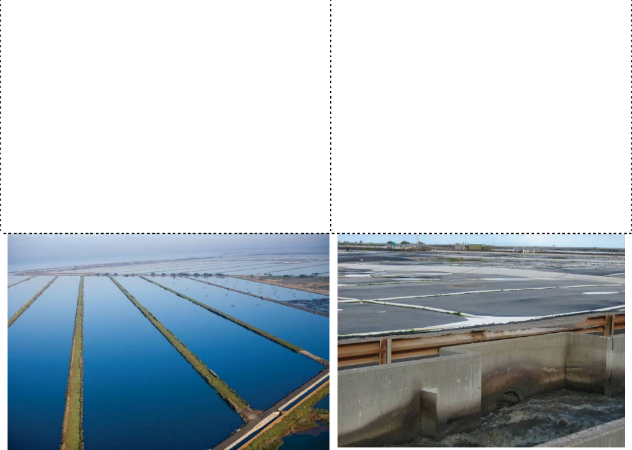 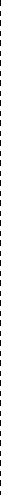 Ponds where water is exposed to sunlight	Ponds where sedimentation takes place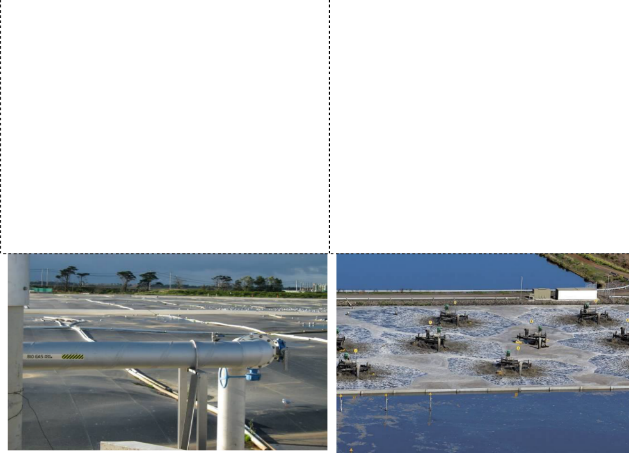 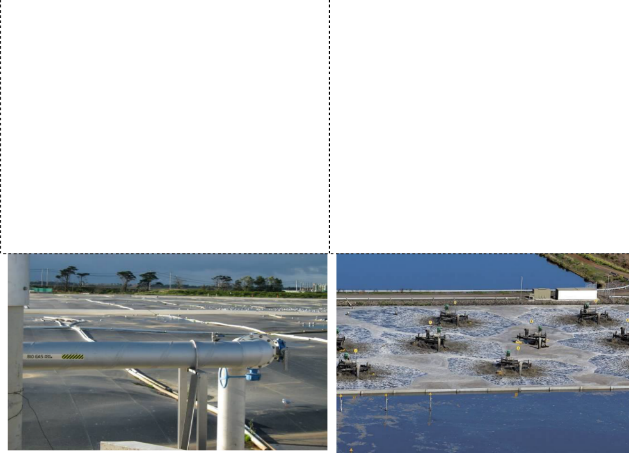 Ponds covered with black plastic to capture methane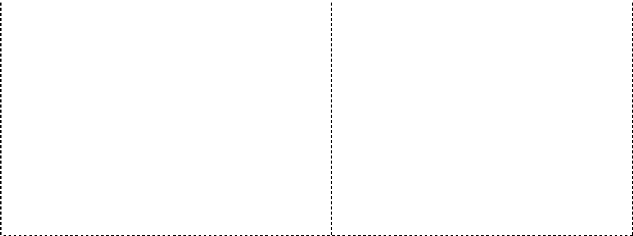 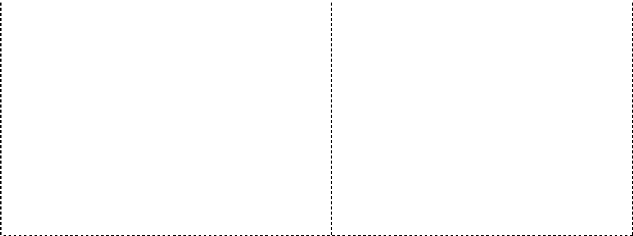 Mechanical beaters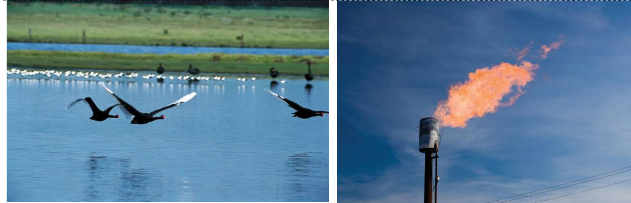 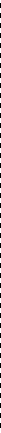 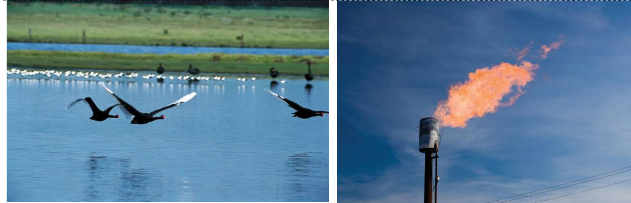 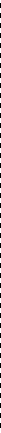 Conservation lagoon	Excess methane gas being burned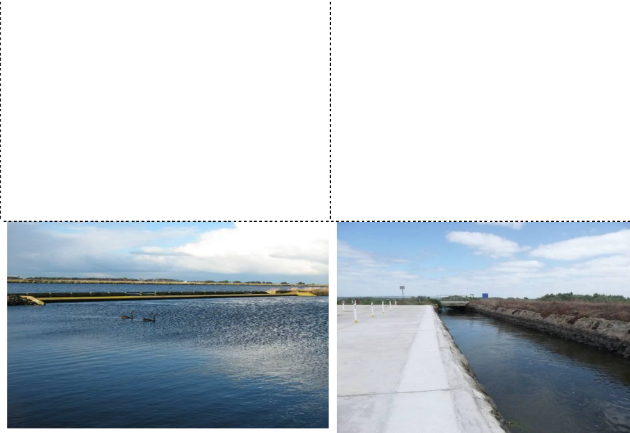 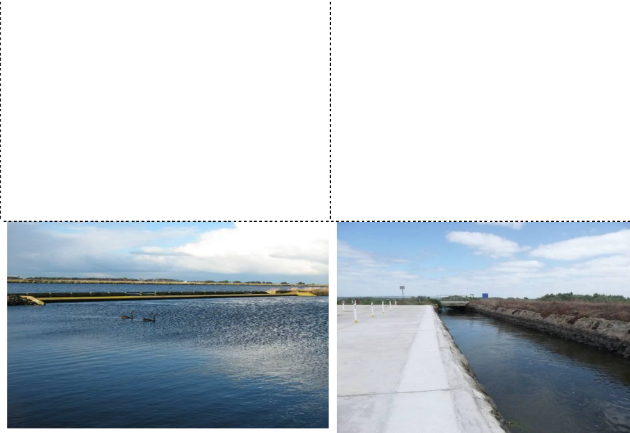 Weir where water flows from one pond to another via gravity flowOpen channel leading out to PortPhillip Bay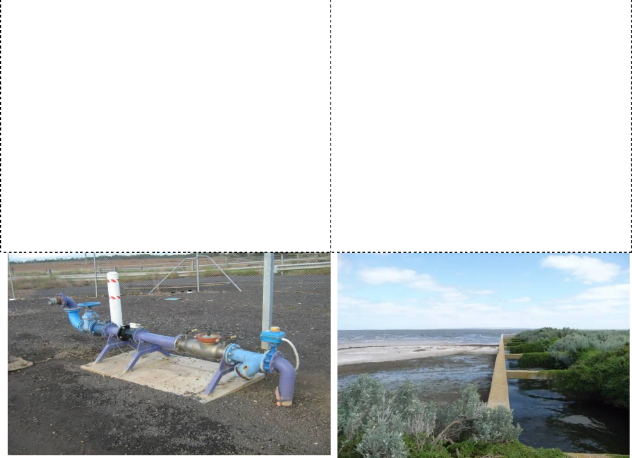 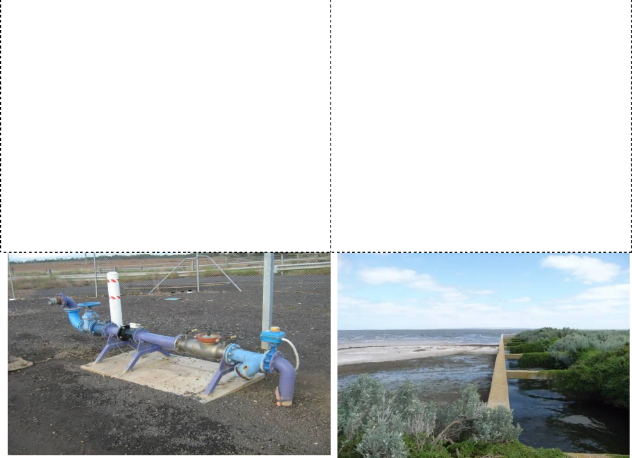 Recycled water standpipe	Outfall at Port Phillip Bay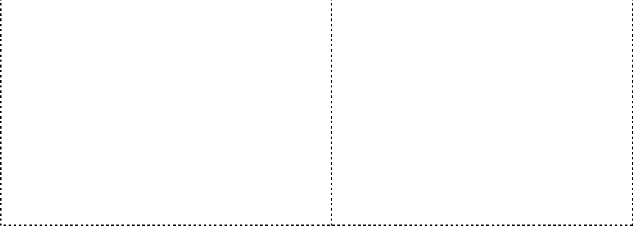 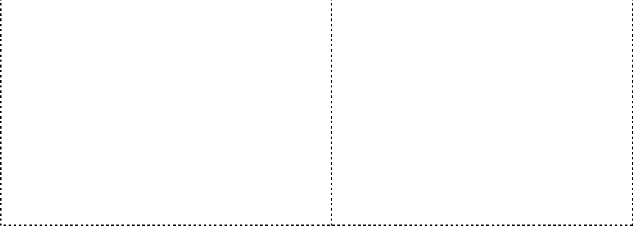 Victorian Curriculum F–10 links:Levels 5 and 6ScienceScience UnderstandingScience as a Human EndeavourScientific understandings, discoveries and inventions are used to inform personal and community decisions and to solve problems that directly affect people’s livesChemical sciencesSolids, liquids and gases behave in different ways and have observable properties that help to classify them